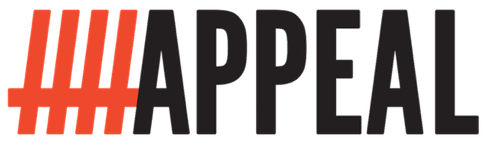 
Trustee

APPEAL is a charity and law practice committed to fighting miscarriages of justice and demanding reform. We fight the cases of individual victims of unsafe convictions and unfair sentences. We use individual cases to advocate and campaign, influencing the media, parliament, criminal justice policy makers and the public about how and why miscarriages of justice occur and what needs to change to stop them.We are looking for an enthusiastic, dedicated and visionary lawyer to
join our board of trustees. This is an exciting opportunity to join a
determined and spirited team working to shake up the criminal appeal
system and shining a spotlight on miscarriages of justice in England and
Wales.
Full details of the role and how to apply can be found at: https://appeal.org.uk/careers. If you have any questions about the role, please email chair@appeal.org.uk